How did you join this church? (Please check one) _______________ First-time decision/baptism _______________ Statement
_______________ Transfer of letter 2. How long have you been a member? _______________ Months _______________ Years 3. How far do you live from the church? (Please answer one) _______________ Miles, or
_______________ Minutes in drive time 4. Generally, in what direction do you travel home from the church? ___ North ___ South ___ East ___ West
or from the city/town of _____________________________________ 5. Did you have any family members (immediate or extended) active in this church before you joined? If yes, describe them (parent, sister, aunt, etc.). Name Relationship ____________________________ ____________________________ ____________________________ ____________________________ ____________________________ ____________________________ 6. What activity did you first come to when visiting our church? __________________________________________________________ 7. What other activity, if any, did you attend on your first visit? __________________________________________________________ STRATEGY PLANNING
NEW MEMBER QUESTIONNAIRE– Page 2 8. What did you see or experience during your first visits to the church that made you want to return? ________________________________________________________________________ ________________________________________________________________________ ________________________________________________________________________ 9. Did you have a contact/visit/invitation from someone at this church that led you to visit on that fist occasion? If yes, describe who contacted you and how? _____ Yes _____ No ________________________________________________________________________ ________________________________________________________________________ 10. Did you have a contact/visit/invitation from someone at this church after your first visit that led you to return a second time? If yes, describe who contacted you and how. _____ Yes _____ No ________________________________________________________________________ ________________________________________________________________________ 11. For you and/or your family, what is the most important ministry/program of this church (or perhaps the one that led you to join the church)? ________________________________________________________________________ ________________________________________________________________________ 12. On a scale of one to ten, describe your satisfaction level about this church (put an “x” at the appropriate spot): 1 - - - - - - - - - - - - - - - - - - - - - - - - - - - - - - 5 - - - - - - - - - - - - - - - - - - - - - - - - - - - 10 Not Satisfied Very Satisfied What suggestions do you have for enhancing the worship/ministry experience at this church? ________________________________________________________________________ ________________________________________________________________________ ________________________________________________________________________ ________________________________________________________________________ ________________________________________________________________________ Click on link below Calendar online eventsIntroduction- Welcome to APCH Virtual Membership classScripture – Day 1-Mission StatementIntroduction to All leaders and RolesDay 2-Review the APCH manuallyDay 3- Ministries Day-4 Holy CommunionDay-5 tithes and offeringDay-6 volunteer timeDay-7 online life lessonDay-8 Prayer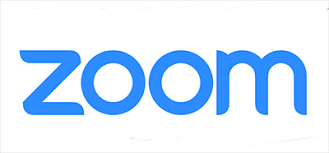 